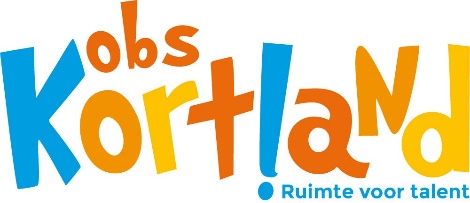 Notulen MR-vergadering OBS KortlandDatum: Donderdag 29 oktober 2020, start 19.30 uur (MR) - 20.00 (overleg)Locatie: TeamsAanwezig: Harm, Achraf, Fenna, Guido, Denise (notulen) Hellen (overlegvergadering)MR vergadering - 19.30 - 20.001. Opening2. Verslag vorige vergadering3. Evaluatie en jaarverslag4. MR Reglementen5. Mededelingen en rondvraaga. MR-leden b. GMRc. OPRPunt 2. Goedkeuring verslag vorige vergaderingVolgens Marianne, Fenna en Denise is er wel een rookbeleid. MR reglement: Misschien kunnen we er in verwerken als een lid voor langere tijd uit valt, hij/zij dan tijdelijk vervangen mag/kan worden. Dit nemen we mee.Notulen vergadering vastgesteld. Guido past de notulen nog even aan. Punt 3. Evaluatie en jaarverslagJaarverslag: Fenna en Denise pakken dit samen op. Voor december is dit af, mogelijk kan het al op de volgende agenda komen. Punt 3. MR reglementenHuishoudelijk reglement: Denise past de namen aan van de MR leden. MR reglement: Denise stuurt deze door en volgende vergadering op de agenda om vast te stellen.  ActiepuntPunt 5: Mededelingen en rondvraagEr moet een stukje in de nieuwsbrief komen over het rookbeleid. Dit is nog niet gebeurd, even navragen bij Hellen. In aankomende nieuwsbrief staat een stukje over de inhoud van de vorige MR vergadering en een algemeen stukje wat de MR inhoudt, wie er inzitten, wat we doen en hoe ouders ons kunnen bereiken. MR vergadering – 20:00 – 21:301. Opening2. Vaststelling agenda3. Update t.a.v. Covid-19a. scenario planningb.impact leerlingenc.impact leraren4. Schoolplan5. Mededelingen en rondvraaga. MR-ledenb. Directie6. SluitingAanwezig:Harm (Voorzitter)Achraf (Penningmeester)Guido Fenna Denise (notulist)HellenPunt 1: Opening om 20:00Punt 2: Vaststelling agenda Toevoegen aan agenda: Ongewenst gedrag ouders protocolPunt 3: Update ten aanzien van Covid-19OBS Kortland is tot nu toe bespaard gebleven, Er zijn nu 9 mensen getest, allen negatief. Leerkracht groep ½ is in quarantaine, omdat een familielid Corona heeft. Verwachting is niet dat er wederom basisscholen sluiten door een landelijke lockdown, maar dit kan wel het geval zijn als er meer leerkrachten ziek worden.Er is een document voor teamleden opgesteld waarin staat beschreven wat te doen als er thuisonderwijs gegeven moet worden.Teams is voor alle groepen geïnstalleerd.Er is in beeld gebracht welke leerlingen thuis wel/geen device hebben. Leerlingen die thuis zitten, waarvan familieleden thuis corona hebben, krijgen nu een huiswerkpakket. Als het mogelijk is kunnen ze online meedoen via Teams, maar dit wordt per leerkracht besproken en kan dus anders zijn voor iedere groep.Ziek is ziek. Geen huiswerk. Hellen ziet verzuimcijfers omhooggaan. Ouders houden nu meer de leerlingen thuis, tot uitslag van de test. Leerkrachten dragen mondkapjes in de openbare ruimtes en lunchen niet meer met elkaar.Voorbereiding dag erna moet klaarliggen, zo veel mogelijk thuiswerken. Punt 4: Schoolplan Proces: Contextanalyse gemaakt Vragen naar ouders gestuurdStrategische thema’s uitgekomen, gedeeld met het teamFeedback gekomen uit het team, opnieuw vormgegeven.Schoolplan aangepastBMT heeft schoolplan gecheckt op wettelijke regels. Komend schooljaar kernwaardes erin hangen. Wat houdt het in voor leerkrachten/ouders/leerlingen.Document is goedgekeurd door MR. 30 oktober moet dit document getekend zijn door voorzitter MR. Harm regelt dit.  ActiepuntPunt 5: Mededelingen en Rondvraag-Moet er een protocol komen voor ongewenst gedrag van ouders?Er is binnen Blick wel een protocol, dit gaat Hellen nog bekijken en aanpassen voor OBS Kortland. Hellen wil ook een gesprek met de wijkagent en contact met de wijkagent onderhouden, bv 1x in de 2 maanden. -Hoe zit het met de klaar-overs? Geen aanmeldingen gehad. -Komt er een Jaarverslag over de punten van afgelopen schooljaar? Ja.-Rookbeleid: volgende week in de nieuwsbrief-Guido gaat bij de gemeente een aanvraag doen voor een rookvrije zone bij de locaties. -Volgende vergadering wordt verplaatst naar 30 nov 19.30 uur – 21.30 uur.   Punt 6: Sluiting om 21.05 uur